Impuls für bewegen-kdfb.de Bitte füllen Sie die Felder auf dem Computer aus.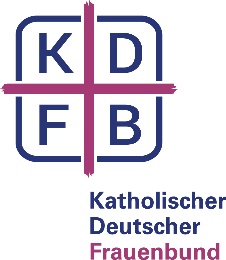 An denKatholischen Deutschen FrauenbundBundesgeschäftsstelleKaesenstr. 1850677 KölnBitte senden Sie dieses Formular ausgefüllt zurück an: bundesverband@frauenbund.de ________________________________________________________________________Bezug des Impulses zu den Botschaften (Bitte kreuzen Sie maximal 2 an) Beschreibung des Impulses (möglichst zwischen 500 und 1500 Zeichen inklusive Leerzeichen):Hiermit bestätige ich, dass die eingereichten Fotos vom KDFB verwendet werden dürfen.Folgende Anlagen übersende ich darüber hinaus (falls zutreffend):Des Weiteren bitte ich um Angabe folgender externer Links:Ansprechpartnerin für Rückfragen _______________________		___________________________________Datum 					Unterschrift(   )(   )(   )(   )(   )Glaube FrauensolidaritätLohngerechtigkeit Verantwortung Weihe Um was geht es? Kurzer Bezug zu ein oder zwei unserer Botschaften herstellen.Wie lange dauert die Aktion in der Vorbereitung und DurchführungWas muss beachtet werden? Geben Sie Tipps.BesonderheitenVorname und Nachname des FotografenSchriftliche Einwilligung vorhanden(   )Anlage 1Anlage 2Anlage 3Link 1Link 2Link 3Vollständiger NameTelefon & E-Mail AdresseAnsprechpartnerin darf online veröffentlicht werden (bitte ankreuzen, falls gewünscht)(   )